Федеральное государственное бюджетное образовательное учреждение высшего профессионального образования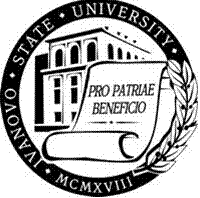 Курсы повышения квалификации  «Управление государственными и муниципальными закупками» 
в соответствии  с 44-ФЗ от 05.04.2013 г. и 223-ФЗ от 18.07.2011 г.
с 06 октября по 17 октября 2014 года 
- 120 часов
(обучение очное)
            Учебная программа предусматривает рассмотрение вопросов осуществления закупок как по Федеральному закону от 05.04.2013 № 44-ФЗ  «О контрактной системе в сфере закупок товаров, работ, услуг для обеспечения государственных и муниципальных нужд», так и в соответствии с Федеральным законом от 18.07.2011 № 223-ФЗ «О закупках товаров, работ, услуг отдельными видами юридических лиц», в том числе: Основные принципы закона «О контрактной системе» и способы закупок.  Перечень способов закупки по КС и условия применения каждой из процедур.
-    отрытый конкурс, конкурс с ограниченным участием, двухэтапный конкурс,
-    аукцион в электронной форме,
-    запрос котировок, запрос предложений, закрытые процедуры, закупки у единственного поставщика.   
Работа конкурсной, аукционной, котировочной комиссии заказчика.
•    Разработка и утверждение Положения о Комиссии заказчика.
•    Состав, функции и обязанности  членов Комиссии заказчика.
•    Регламент работы Комиссии, порядок проведения заседаний.
•    Порядок принятия, регистрации и вскрытия заявок, в т.ч. в электронной форме.
•    Порядок рассмотрения и оценки конкурсных, аукционных и котировочных заявок.
•    Допуск и отклонения заявок участников размещения заказов. Типичные ошибки.
•    Постановление Правительства №722. Нюансы оценки критериев «качество» и «квалификация участников» при проведении конкурсов.
•    Подготовка, утверждение и публикация протоколов заседаний Комиссии.
•    Ответственность членов Комиссии по КоАП. Основные нарушения. 
Обоснование Начальной (максимальной) цены контракта в КС.
Государственные и муниципальные контракты. 
•    Предмет контракта, обязательные условия. 
•    Типовые условия контрактов. Контрактная цена. Меры ответственности: условия и порядок их применения.
•    Обеспечение исполнения контракта, особенности банковской гарантии, антидемпинговое обеспечение. Односторонний отказ от исполнения контракта: основания, процедура, проблемы практического применения. Реестр недобросовестных поставщиков.Практические аспекты применения Федерального закона № 223-ФЗ «О закупках товаров, работ, услуг отдельными видами юридических лиц. •  Способы закупок, в том числе случаи закупок у единственного поставщика, и порядок их проведения. •  Положение о закупке (разработка и корректировка), организация документооборота закупочной деятельности по Федеральному закону от 18.07.2011 № 223-ФЗ. По окончании обучения выдается удостоверение установленного образцаПродолжительность курса - 120 академических часовСтоимость обучения с выдачей удостоверения установленного образца –              20000 руб., скидки от 2-х участников – 10%.При группе в 5 человек - пятый обучается БЕСПЛАТНО!
Контактная информация: Тел/(факс): (4932) 31-01-70  Пивцаева Юлия ЕвгеньевнаВопросы по оплате, договорам:(4932) 31-01-70  Email: goszakaz_ivgu@mail.ru.